Medicina basada en evidencia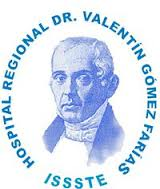 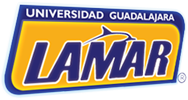        Interpretación  de  estudios de pruebas diagnosticas, estudios de                          de asociación riesgo: cohorte y casos y controles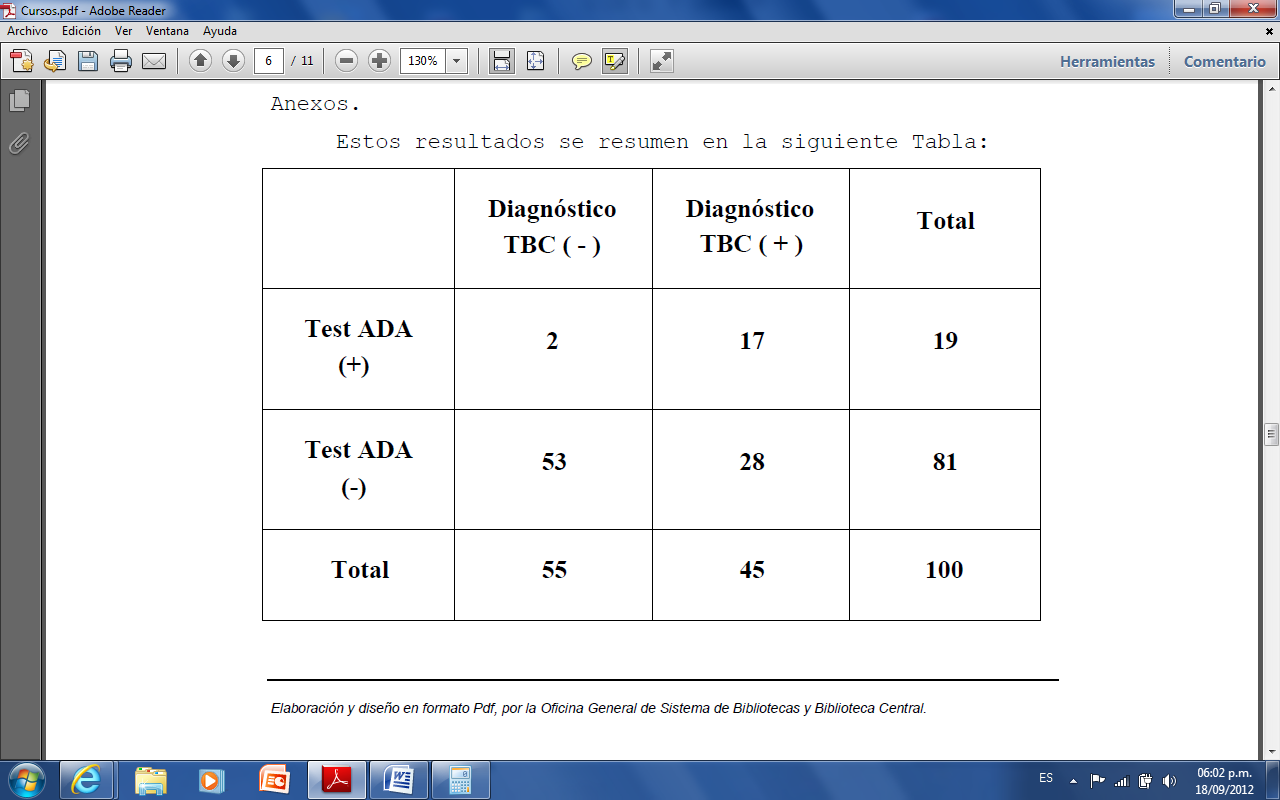 SENSIBILIDAD : A/A+C= 37%ESPECIFICIDAD: D/B+D=96.36%EXACTITUD: A+D/ A+B+C+D=70%VPP+: A/A+B=89.4%VPP-: D/C+D=65.4%PREVALENCIA: A+C/A+B+C+D=45%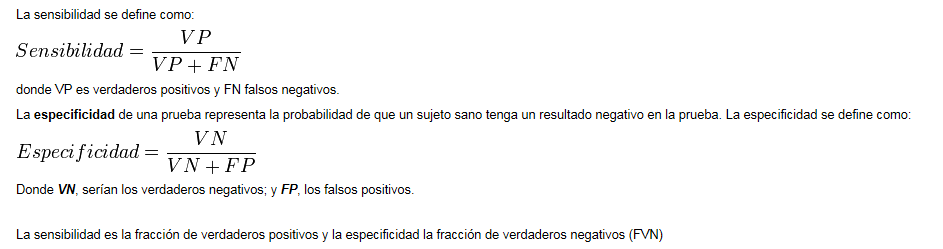 Criterios a evaluar  en el análisis de un artículo que evalúa un a prueba diagnostica Hubo un estándar de oro al cual se comparo la prueba  en estudio?R= siFue la comparación  con el estándar de referencia  cegada e independiente?R= siSe describió adecuadamente la población  en estudio así como el tamizaje por el que los pacientes pasaron  antes de ser incluidos en el  estudio?R= no  por completo hicieron falta dar a conocer mas características de los pacientes seleccionados a si como el grado de afectación etc.Se incluyeron pacientes con diferentes grados de severidad de la enfermedad  y no solo pacientes con enfermedad avanzada o clínicamente evidente? R= no sabemos  por carencia de datos  aportados en al sección de material y métodos Se describió la manera de realizar la prueba diagnóstica con la claridad de modo que se pueda reproducir fácilmente?R=noSe expresaron con claridad los valores de sensibilidad  especificidad y valores predictivos? R= hizo falta el desarrollo de los mismos Se definió la manera en que  se delimito el nivel de normalidad?R=no Se propone la prueba diagnóstica  como una  prueba adicional o como una prueba sustituto de la utilizada más comúnmente en la práctica clínica?R= se establece la posible  utilización como  prueba sustituto mas sin embargo carece de conclusiones apoyando o descartando este método diagnostico , las conclusiones son inherentes  a la interpretación del lector en base a los conocimientos de sensibilidades especificidades VPP VPNSe informa de las complicaciones o de los efectos adversos potenciales de la prueba? R= no  Se proporciono información relacionada al costo  monetario de la prueba?R=no